Tasg 1.Edrychwch ar yr ardal defnyddiwr isod, mae nifer o broblemau gyda hi. A ellwch chi eu hadnabod?Nid yw enwau’r dogfennau o gymorth. 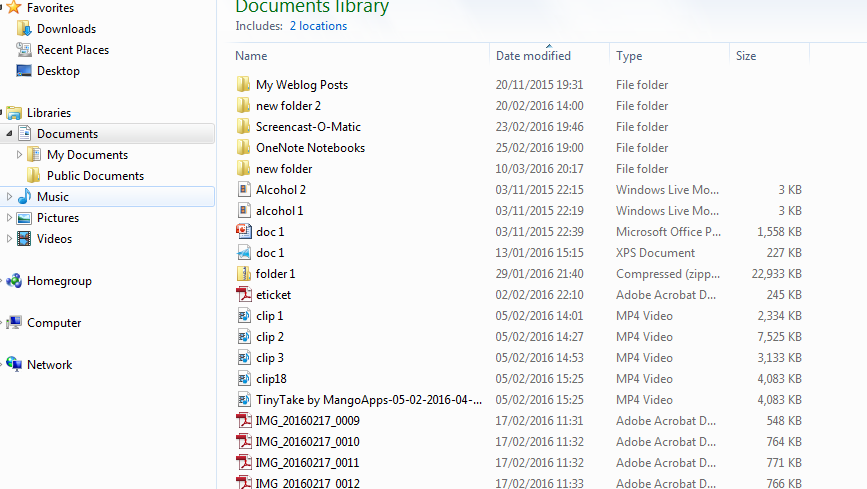 Llawer o’r dogfennau tu allan i ffolderi neu is-ffolderiRhai ffeiliau yn rhy fawrTasg 2.Creu ardal waith hylaw a threfnus. Isod mae cynllun awgrymedig o ffolderi ar gyfer y Prosiect Unigol. Bydd angen i chi greu eich ardal drefnu eich hun.Tasg 3Mae'n hanfodol eich bod yn ategu eich gwaith. Gallwch wneud hyn mewn nifer o ffyrdd hyn yn cynnwys:USB/ flash penOneNoteDropbox (ar gael mewn rhai canolfannau)GoogledriveMae gan bob opsiwn ei fanteision a’i anfanteision. Cymerwch ran mewn trafodaeth grŵp gan ystyried manteision ac anfanteision pob dull o storio.
Mae angen i chi ddewis eich dull ategu eich hun, a sefydlu’r ffolderi sydd eu hangen ar gyfer hwn.USBOneNoteDropboxGoogledriveMantaisCost iselHollol gludadwy dim ddibyniaeth ar fynediad at y rhyngrwydSystem safonol i’r diwydiantMynediad i becyn llawn Microsoft drwy OneNoteCyfathrebu 2 fforddPenodol i ganolfanDim ond cyfathrebu un ffordd yn amlCynnig cyfres o apsGellir cael mynediad yn unrhyw le drwy’r rhyngrwydAnfantaisAnwadal – gallant lygru yn hawdd.
Mae'n rhaid eu tynnu allan yn ddiogel i’w hamddiffyn.
Hawdd eu colliAngen cyswllt rhyngrwyd  i syncioGall tudalennau sy’n gwrthdaro achosi dryswch
Angen mynediad at feddalweddPenodol i ganolfanRhai yn methu cael mynediad tu allan i’r ganolfanAngen cyswllt rhyngrwyd